                         V klasė:   8-tos pamokos užduotys raštu.Darbą atliko mokinys(ė):_______________________________a) Žano Batisto Liuli melodijoja yra fis-moll tonacijoje. Kokia šiame pavyzdyje  minoro rūšis?______________________b) Surask ir parašyk  kurie intervalai paskutiniuose trijuose taktuose (g1,, m2, d2, g4, p4, m6, m7) ta tvarka, kaip jie atsiranda  melodijoje_____________________________________________________________________ c) Kokios natos sudaro tritonio intervalą?______________________________________  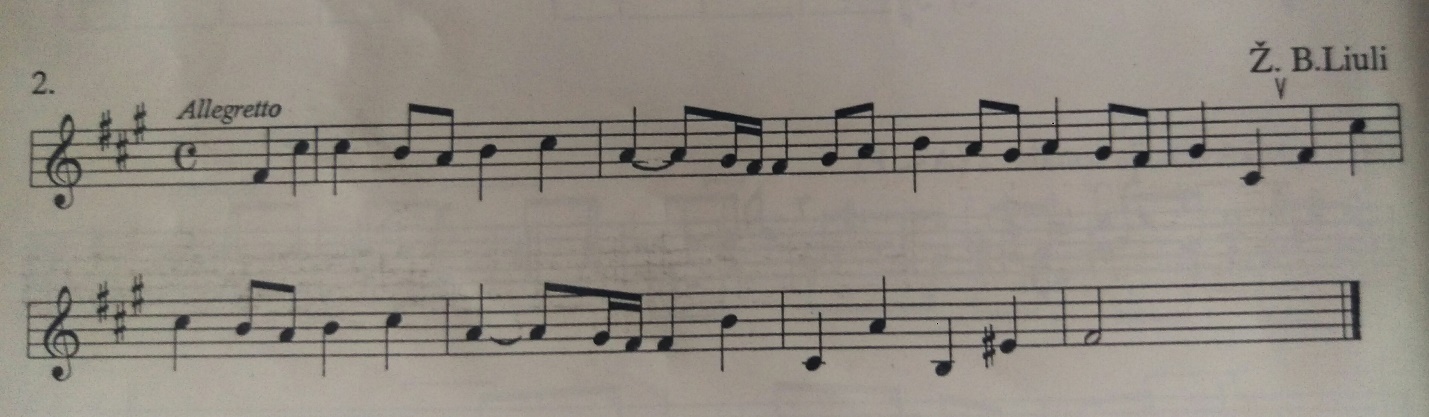 Tonacijoje a-moll  užrašyk 5-kis harmoninius ( du garsai skamba kartu)  intervalus iš duotų laipsnių į penklinę. Tada parašyk kokie tai intervalai į nurodytus langelius:____________________________________________________________________________________________________________________________________________________________________________________________________________________________________________________________________________________________________________________________________________________________________________________________________________________________________________________________________________________________________________________________________________________________ 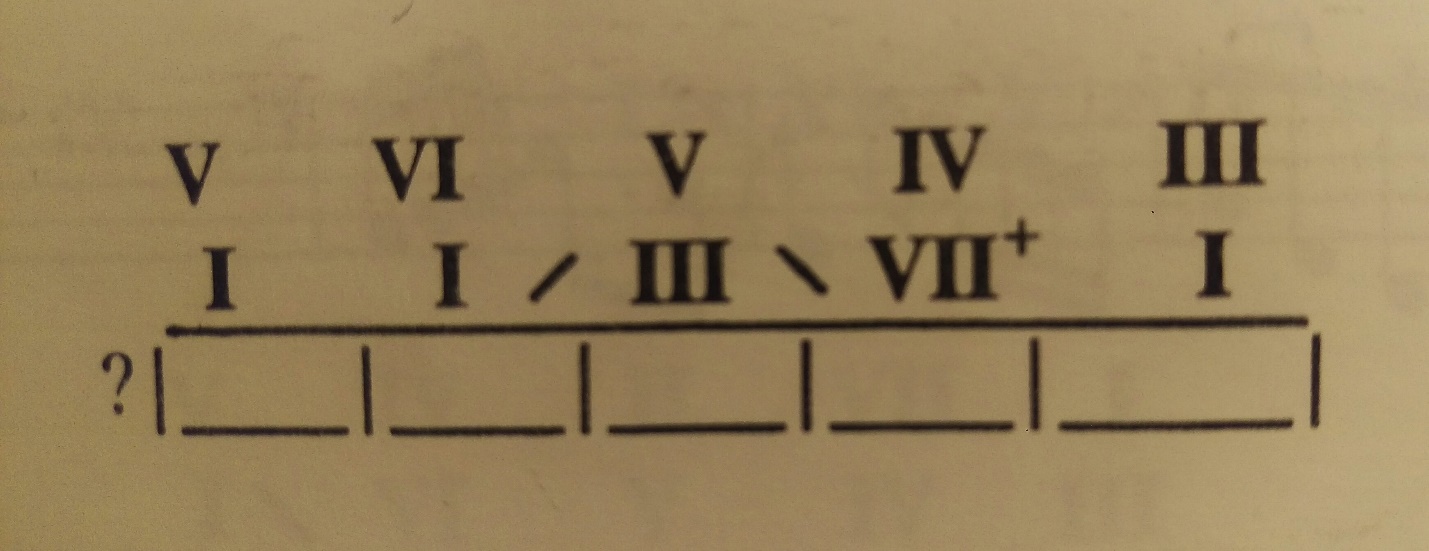 Diktantai Nr. 5.Ritminis:________________________________________________________________________________________________________________________________________________________________________________________________________________________________________________________________________________________________________________________________________________________________________________________________________________________________________________________________________________________________________________________________________________________________________________     Melodinis:________________________________________________________________________________________________________________________________________________________________________________________________________________________________________________________________________________________________________________________________________________________________________________________________________________________________________________________________________________________________________________________________________________________________________________________________________________________________________________________________________________________________________________________________________________________________________________________________________________________________________________________________________________________________________________________________________________________________________________________________________________________________________________________________________________________________________________________________________________________________